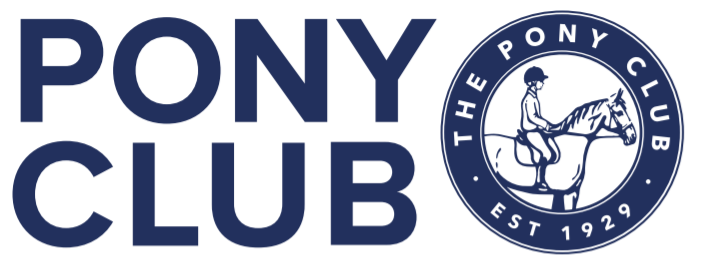 PONY CLUB AREA HORSE TRIALS 2023Incorporating the Area 4 and Area 5 qualifying competitions for The JCB Pony Club National and Regional Championships and qualifier for the Brigante Cup 2023 Organised by	Areas 4 and 5 of The Pony Club To be held at	Lower House Farm, Llanymynech Oswestry SY22 6LGGrid Reference	SJ 270206What3words	reviewed.ratty.craftedOn 			SUNDAY 16th JULY 2023Pony Club appointed Official Steward				Sue Stewart Pony Club appointed Technical Advisor				Simon Grundy Area 4 Representative                                                         	Robin BowerArea 5 Representative						Andrew Tulloch Entries Open: 			On publication of ScheduleEntries Close: 			Friday 30th June 2023 (or earlier if classes full)Teams to be confirmed by: 	6pm on Wednesday 5th July 2022 on          julieandmikephillips@hotmail.co.ukTimes will be published on:  	Thursday 13th July 2022 at 6pm Course Walking: 			Saturday 15th July 2022 from 2pm and not beforeDogs allowed on site only if on leads, under control at all times and poo-pickedEvent ContactsEvent Organisers: Andrew Tulloch Area 5 andrew@ajatulloch.co.uk and Robin Bower Area 4 area4@pcuk.orgEntries Secretary:  Horse- Events - all entry queries to email: info@horse-events.co.uk  	Tel: 07962 251696 (not after 7pm please)Event Secretaries on the day: Julie Phillips / Val Edwards / Jo Woodcock - tel. no. 07722295262ENTER ONLINE AT 
www.horse-events.co.ukClasses:	  Entry Fee all classes:	£80, including non-refundable Booking Fee   Late Entry surcharge:	£20ENTRIES:All entries should be made online using www.horse-events.co.uk
This is a single booking form process and entries will not be confirmed without payment.

For Pony Club entries you will need your membership number and Branch/Centre name to enter a qualifying class.Non-PC entrants must provide BE or BHS Gold membership number, otherwise personal public liability/3rd party insurance policy number and certificate to be available on declaration. Team entries only for Pony Club members - enter your branch name as the team name
Rider and Horse amendments can be made online by logging into your Horse Events account under MY BOOKINGS. Here you can edit your details up until close of entries. Amendments thereafter - £5 charge.
If you need to cancel an entry or change a class before the closing date, or have any difficulties entering online, please email: Info@horse-events.co.uk Tel: 07962 251696 - not after 7pmAll entries are subject to a non-refundable booking fee, as stated online.Substitutions. After the closing date substitutions may only be made as per PC Eventing Rules 2023. Please email your changes after the closing date to: info@horse-events.co.ukWithdrawals & Refunds 	(Note: Booking fee will be deducted from all refunds)Full refunds will be given up until the closing date of the competition.After the closing date no refunds will be made without a Doctor’s or Vet’s certificate, produced no later than 72 hours after the event. If produced after this, no refund will be given.

Refunds, where due after the closing date, are subject to an admin fee of £20.In the event of abandonment 50% of the entry fee will be refunded.Prizes & Prize Giving:Presentation Ceremonies will be dismounted and held the main hub next to the show jumping arena.  Area trophies will be awarded as appropriate. Rosettes to 6th place (Teams and Individuals) and for Best Dressage in each section. Craddock rosettes to PC riders with double clears without time penalties in Classes 4 and 5.Eligibility:Please refer to Rule 31 of the 2023 Pony Club Eventing Rule Book plus Additional Eligibility for 2023. All rules are available at - https://pcuk.org/officials/rulebooks/ ENTRY CONDITIONS:To be run in accordance with Pony Club Eventing Rules (PCER) 2023 and these conditions. All PC entries will be checked against the Pony Club member database to confirm current membership.All non-Pony Club competitors must hold current public liability (3rd party) insurance through BE or BHS Gold membership or personally.Vaccination Certificates and Passports must be available for inspection & produced on official request – see PCER23. All Team entries must be supported by a named XC fence judging team of at least two people in order to be accepted by 6:00pm 5th July 2023 . Failure to comply will result in elimination of team. Fence judge team details to be sent to: jo.oldmarton@gmail.com In the event of entries being oversubscribed a waiting list will operate. Precedence will be given to PC members.All entries will be subject to a non-refundable Booking Fee. Late entries MAY be accepted at the sole discretion of the Organisers and are subject to a Late Entry Charge of £20. All competitors must declare to the Event Secretary on site, before commencing any phase of the competition,Number bibs will not be supplied. Riders are to print their own numbers. A link will be provided when competitors log on to eventing scores to get their start times .Hats must comply with the current Pony Club/BE/BHS standards and Pony Club riders’ hats be tagged prior to commencing any phase of the competition. Long hair to be netted/secured. No electronic devices to be carried whilst competing except for stop watches at PC90/100/100+/110.Approved standard body protectors must be worn for the cross-country phase. Air vests, if worn, must be in addition to a body protector & fully deflated or removed if triggered. Competitors wearing a Woof Wear Body Cage EXO must inform the Secretary on declaring and deposit a key with XC medics where appropriate. Dressage - whips are NOT allowed in PC 100/100+ & PC 110 and gloves must be worn by all competitors. Show Jumping & Cross Country – whips must be padded (NEW RULE – ALL RIDERS)Excessive use of whip anywhere on the showground will result in disqualification. At all levels, on the cross-country course 3 refusals at a single fence or 4 refusals in total* means elimination. *At PC70 and PC80, competitors with 4 refusals in total, may be permitted to continue at the discretion of the Official Steward.In all phases a fall of horse and/or rider means elimination.At PC 90/100/100+/110 competitors incurring more than 24 show jumping penalties will not be allowed to go XC. At PC70 and PC80 this may be permitted at the discretion of the Official Steward. For the avoidance of doubt “Elimination” incurs more than 24 penalties.Any query about a competitor’s score must be made only at the Event Secretary. No approach may be made to the judge, timekeeper, fence judge or any other official. Only District Commissioners or their appointed representatives are entitled to lodge objections. They must be made in writing to the Event Secretary, addressed to the Official Steward and accompanied by a deposit of £50. Objections must be made within half an hour (i) of the relevant incident or (ii) after the scores are published or (iii) no later than 1 hour after dressage score sheets are released. The Official Steward will give her decision which shall be final.Photographic Rights – competitors and their parents/guardians are deemed to have given permission for any photographic and/or film or TV footage taken of persons or horses/ponies taking part in Pony Club events to be used and published in any media whatsoever for editorial purposes, press information or advertising by or on behalf of the Pony Club and/or Official Sponsors of the Pony Club.LEGAL LIABILITY:LEGAL LIABILITY  Save for death or personal injury caused by the negligence of the Organisers, or anyone for whom they are in law responsible, neither the Organisers of any event to which these rules apply, nor the Pony Club, nor any agent, employee or representative of these bodies, accepts any liability for any accident, loss, damage, injury or illness to horses, owners, riders, spectators, land, cars, their contents and accessories, or any other person or property whatsoever, whether caused by their negligence, breach of contract or in any other way whatsoeverHEALTH, SAFETY & WELFARE:The Organisers of this Event have taken reasonable precautions to ensure the health and safety of everyone present. For these measures to be effective, everyone must take all reasonable precautions to avoid and prevent accidents occurring and must obey the instructions of the Organisers and all the Officials and Stewards.Should any rider require reasonable adjustments to be made to support their participation at the event, please make these known at the time of the entry in the comments section so they can be agreed and approved in advance of the competition.Class No.Class Name for Pony Club Teams and PC and non-PC Individuals unless otherwise indicatedDressage Test1AArea 4 & 5 PC 70 Regional Qualifier ( members 13yrs and under on 1st Jan 2023)Preliminary PC70 Test 20221BArea PC 70 plus individuals only ( members 14yrs and over on 1st Jan 2023 )Preliminary PC70 Test 20221CNon-PC 70 Open - Preliminary PC70 Test 20222AArea 4 & 5 PC 80 Regional Qualifier PC Grassroots Test 20182BNon-PC 80 Open - Brigante Cup QualifierPC Grassroots Test 20183AArea 4 & 5 PC 90 Championship QualifierPC90 Eventing Test 20133BNon-PC 90 Open - Brigante Cup QualifierPC90 Eventing Test 20133COPEN PC 90 for Pony Club members ineligible for novice event – any horse. Individuals onlyPC90 Eventing Test 20134AArea 4 & 5 PC100 Championship Qualifier             PC100 Eventing Test 20154BNon-PC 100 Open – Brigante Cup QualifierPC100 Eventing Test 20155Area 4 & 5 PC100+ Chairmans Cup QualifierPC110 Eventing Test 2022